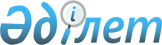 О внесении изменений и дополнений в приказ Министра юстиции Республики Казахстан от 31 января 2012 года № 29 "Об утверждении Требований к помещению нотариуса"Приказ Министра юстиции Республики Казахстан от 4 июня 2015 года № 314. Зарегистрирован в Министерстве юстиции Республики Казахстан 11 июня 2015 года № 11316      В соответствии с пунктом 2 статьи 21 Закона Республики Казахстан «О нотариате», ПРИКАЗЫВАЮ:



      1. В приказ Министра юстиции Республики Казахстан от 31 января 2012 года № 29 «Об утверждении Требований к помещению нотариуса» (зарегистрированный в Реестре государственной регистрации нормативных правовых актов № 7444, опубликованный в газете «Казахстанская правда» от 26 мая 2012 года, № 154-156 (26973-26975) внести следующие изменения:



      в Требованиях к помещению нотариуса, утвержденных указанным приказом:



      пункты 4, 5, 6 изложить в следующей редакции:

      «4. Не допускается размещение помещения нотариуса в подвальных помещениях, подъездах жилых и нежилых зданий, автозаправочных станциях, автомойках, в банных комплексах, подземных переходах, киосках, паркингах, торговых центрах (магазинах), на рынках (в том числе, автомобильных рынках), контейнерах и временных строениях (помещениях).

      У входа в здание нотариусом размещается вывеска о наличии в данном здании нотариуса и графика его работы.

      5. Помещение нотариуса состоит из кабинета для совершения нотариальных действий, а также из комнат для ожидания посетителей (холла) и хранения документов нотариального делопроизводства.

      При отсутствии отдельной комнаты для хранения документов нотариального делопроизводства, допускается хранение нотариального делопроизводства в запираемых металлических шкафах в кабинете для совершения нотариальных действий.

      При наличии отдельной комнаты для хранения документов нотариального делопроизводства нотариусом, в целях недопустимости утраты и обеспечения своевременного доступа к нотариальному делопроизводству создаются следующие условия:

      изолированность;

      отсутствие в помещении (комнате) газовых, водопроводных, канализационных и других магистральных трубопроводов;

      наружные двери помещения (комнаты) обиваются металлическим листом и имеют прочные засовы;

      наличие охранной и противопожарной сигнализации. На окна, расположение которых позволяет доступ извне, устанавливают металлические решетки;

      наличие специального оборудования для размещения и хранения дел: стационарные или передвижные металлические стеллажи. Допускается применение деревянных стеллажей при условии обработки их огнезащитными средствами. В качестве вспомогательных средств хранения документов применяют металлические шкафы, сейфы;

      размещение документов с использованием первичных защитных средств хранения (архивных коробок, папок, специальных футляров и пакетов), в соответствии с видами, форматом и другими внешними особенностями документов;

      соблюдение светового режима хранения (естественного или искусственного). Естественное освещение допускается только рассеянным светом, при условии применения на окнах одного из следующих защитных приспособлений: светорассеивателей, регуляторов светового потока, защитных фильтров, штор, жалюзи или окрашенных стекол. Для искусственного освещения применяют лампы накаливания в закрытых плафонах с гладкой поверхностью. Допускается применение люминесцентных ламп с урезанным ультрафиолетовым участком спектра излучения;

      соблюдение температурно-влажностного и санитарно-гигиенического режимов хранения.

      В случае расположения помещения нотариуса в одном офисном помещении с другим нотариусом, количество кабинетов для совершения нотариальных действий и комнаты для хранения нотариального делопроизводства должно быть по количеству нотариусов, либо допускается хранение нотариального делопроизводства в одной комнате в отдельных запираемых металлических шкафах.

      Не допускается хранение нотариального делопроизводства в комнате (холле) для ожидания посетителей. 

      Не допускается размещение и хранение документов на полу, подоконниках, лестничных площадках или в неразобранных кипах.

      6. Кабинет для совершения нотариальных действий обеспечивает соблюдение тайны совершения нотариальных действий.

      Кабинет оборудуется сейфом для хранения печатей, штампов и специальных бланков нотариуса.

      В комнате (холле) для ожидания посетителей в удобном для обозрения месте размещается информация о нотариусе, графике приема, территориальной нотариальной палате (адрес, телефон), об установленных законом тарифах за совершение нотариальных действий, перечне категорий граждан, в отношении которых законодательством установлены льготы по уплате тарифа и государственной пошлины за совершение нотариальных действий.»;



      пункт 8 исключить.



      2. Департаменту регистрационной службы и организации юридических услуг Министерства юстиции Республики Казахстан обеспечить:

      1) государственную регистрацию настоящего приказа;

      2) официальное опубликование настоящего приказа в периодических печатных изданиях и в информационно-правовой системе «Әділет» в течение десяти календарных дней после его государственной регистрации;

      3) размещение на интернет-ресурсе Министерства юстиции Республики Казахстан.



      3. Контроль за исполнением настоящего приказа возложить на Заместителя министра юстиции Республики Казахстан Әбдірайым Б.Ж.



      4. Настоящий приказ вводится в действие по истечении десяти календарных дней после дня его первого официального опубликования.      Министр юстиции

      Республики Казахстан                       Б. Имашев

 
					© 2012. РГП на ПХВ «Институт законодательства и правовой информации Республики Казахстан» Министерства юстиции Республики Казахстан
				